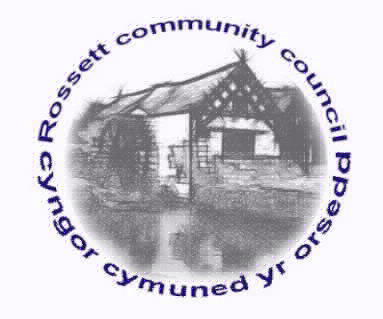 Rossett Community CouncilMeeting on Wednesday 20th April 2022MINUTES
Declarations of InterestMembers were reminded that they should declare the existence and nature of any personal and or prejudicial interest in the business of this meetingPresent: Councillors: Cllr A Parrington, (Chair), Cllr H Jones, Cllr P Roberts, Cllr L Todd, Cllr M Woods, Cllr C Parker, Cllr L Rowland, Cllr H Maurice-Jones, Cllr N Roberts, Cllr M Gledhill, Cllr J Fortune, Cllr P Morris, Cllr A Steven and James Steven.Other: Members of the public.Cllr Parrington welcomed Joni Rusling to her first meeting and thanked Wendy Pace for her contributions in the role as Clerk. Joni will be officially taking over the role once a handover period has been completed. 122.	Apologies for absence:  Cllr T Sexton123.	Declarations of InterestDeclarations of interest were made by:Cllr H Maurice-Jones and Cllr P Morris regarding issues with Hwb Yr Orsedd due to a conflict of interest.124.	Approval of the Minutes of 16th March 2022.125.	Crime ReportFebruary		19Violence & Sexual Offences	9Anti-Social Behaviour	1Criminal Damage & Arson	3Public Order	2Other Theft	2Other Crime	2Cllr Parrington highlighted a number of issues involving drug use and drink driving which had been reported to North Wales Police.  It would appear that a number of individuals are using the local area for drug supply and the need for incidents to be reported in order to disrupt these activities were highlighted.126.	Representation's from General PublicCllr Parrington invited Zia to update the meeting on any progress with the Village Festival.  She reported that they were currently looking at a Festival type weekend with organisations/businesses taking the lead but following last month’s comments were moving away from the bank holiday weekend and therefore the link with the Horticultural Society event.  Cllr Parrington reported that the Golden Lion would be looking to hold a music festival on the bank holiday weekend so he wondered if it would be advisable to tie in other activities with that.  Cllr Rowland reported that the Parks committee would be meeting next week to establish arrangements for a Jubilee event on Thursday 2nd June in the play area at Rossett.127.	Matters ArisingHwb Yr Orsedd – The Clerk advised there had a recent meeting but there was no progress with the project whilst the result of the planning application was awaited.Traffic Order – This issue will not be progressed until after the result of the planning application for the Hwb.Community Speed Watch – The Clerk reported that she had made contact with NWP to advise that the Community Council would like to progress with this scheme.  Some information had been forthcoming which had been distributed to all Councillors but, it highlighted the need for a co-ordinator and a minimum of 2 volunteers.  Cllr Jones volunteered to act as co-ordinator in order to establish the scheme and it was agreed that it should be advertised on-line for volunteers.  Action:  Clerk to advertise for volunteers.128.	Matters to be discussedVillage Hall Festival– Discussed earlier.Jubilee Garden/Planting – Cllr Parrington advised that it has been decided to celebrate the Jubilee by planting a tree within the play area which will also have a commemorative plaque and to carry out extensive bulb planting along Chester Road and to the entrances of Lavister, Burton and Trevalyn.  A budget of £250 - £300 was requested and unanimously agreed.  Cllr Maurice-Jones reported that a flowering cherry had been ordered and once transport issues had been resolved, a suitable location had been identified.129.	ReportsCounty Councillor Jones’ ReportCllr Jones reported that he had been liaising with NWP regarding a number of drug related issues especially in the underpass and Darland Woods.He had received a number of complaints, especially from residents in Golly, regarding the level of noise from the Autograss meet.  He was scheduled to meet with WCBC to discuss the issues however, there are limitations as they have no powers as the meets are limited to 14 per year.The work on Gamford Lane for flooding relief has now commenced and new piping is being installed.Clerk's ReportThe Clerk had previously distributed her report for Councillor's information.  Cllr Parker reported that wood had been removed from the river near Almere.Cllr Rowland reported that several volunteers had attended at Mountain View and it had been a successful mornings work in clearing and tidying.  The penguin rocker at Greenfields had broken and would cost approximately £400 to repair.  Authorisation had been given for this work as it was substantially cheaper than replacing the equipment.  Unfortunately, the new ground maintenance contractor had mown over the wild flower planting at Greenfields but the Community Council are in contact with the organisers to see what assistance can be offered to address this.130.	FinanceCllr Woods summarised the finance documents for March and these were accepted.  Invoices were approved, as follows:Street Warden’s Disbursements				Clerk Disbursements	Petrol				£31.05			Petrol				£75.60				£31.05			Jubilee Tree Plaque		£144.99											£220.59Park Warden Disbursements				Petrol				£21.60			Community Agent Disbursements					£21.60			Petrol				£26.55											£26.55				Cllr Woods reported that a Finance Meeting had recently been held and minutes had been circulated.  These were accepted.  The three-year plan had been produced and again this had been circulated and was accepted.  Confirmation had been received from WCBC regarding funding of the Community Agent project for at least the next twelve months.	Cllr Woods reported the current balances and highlighted the reduced amount in reserves however, confirmed that an amount of over £10,000 was due in soon through a Cadwyn Clwyd grant, VAT rebate and reimbursement for the Mountain View hedge cutting.  There was concern regarding the much increased electricity costs and this would result in a need to closely scrutinise budgets and spending.131.	Planning ApplicationsP/20222/0261 – 23 West Way, Rossett – Erection of Porch - No objections.P/2022/0273 – Land at Johns Court, Burton, Rossett – Creation of Off Road Parking Area – No objections.P/2022/00298 – Sandford Barn, Trevalyn Farm, Darland Lane, Rossett – Listed Building Consent for Alterations to House and Garage, Single Rear Extension, Front Entrance Canopy and Single Storey Outbuilding – The Conservation had raised issue with the canopy and the number of windows and these comments were agreed therefore, objection to be raised in line with Conservation Officer comments.P/2022/0308 – Mount Alyn Croft, Croeshowell Hill, Burton, Rossett – Single Storey Rear Extension and Erection of Outbuilding – Report from NRW highlighted issues with landfill gases from a previous development.  More information to be requested.P/2022/0312 – Orchard House, Trevalyn Manor, Manor Lane, Rossett – Listed Building Consent for Installation of Electric Vehicle Charging Point (In Retrospect) – No objections.P/2022/0314 – 59 Harwoods Lane, Rossett – Erection of Garage – No objections.P/2022/0318 – 12 West Way, Rossett – Single Storey Extension – No objections.132.	Other Items brought to the Council’s AttentionCllr Parrington asked all Councillors to consider the roles and committees they will be willing to join as May will be the Annual meeting.For those Councillors who have not put themselves forward for re-election, Cllr Parrington thanked them for their contributions over the last 5-year period.Date of the next meeting Wednesday 18th May 2022.Signed as a true record:_________________________________	_________________________Chairman						Date            PayeeHewlett PackardZoomScottish PowerGroundforceMEGARoyal MailRossett Village HallRossett Village HallMr R WallacePurposeInstant InkMonthly chargeToilet Block ElectricityGrounds Maintenance for MarchRepair to light on Burton Hall RoadAnnual Fee for PO BoxRoom Rental DecemberRoom Rental MarchRepair to bench Trevalyn WaySum £10.4914.39457.49799.20840.00378.0020.2520.2568.44Chq. No.Debit CardDebit CardOn-lineOn-lineOn-lineOn-lineOn-lineOn-lineOn-lineMr C HughesStreet warden’s salary and disbursements589.15On-lineMr R JenkinsPark Warden salary and Disbursements509.66On-lineMiss W PaceAli PickardHMRCClerk's salary and disbursementsCommunity Agent's salary and disbursementsEmployers Tax1,331.05718.29308.59On-lineOn-lineOn-line